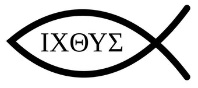 QuestionAnswerMarks1Which disciple didn’t believe Jesus’ resurrection until he touched Jesus’ wounds?           Peter        Judas        Thomas         James /12Give two reasons why the resurrection of Jesus is important to Christians.     /23Give two reasons why people believe in an afterlife.     /24Explain a belief about resurrection.      /35Explain a reason why atheists may not believe in an afterlife.     /3QuestionAnswerMarks1Which disciple didn’t believe Jesus’ resurrection until he touched Jesus’ wounds?           Peter        Judas        Thomas         James/12Give two reasons why the resurrection of Jesus is important to Christians.     /13Give two reasons why people believe in an afterlife.     /24Explain a belief about resurrection.     /35Explain a reason why atheists may not believe in an afterlife.     /3QuestionAnswerMarks1Which disciple didn’t believe Jesus’ resurrection until he touched Jesus’ wounds?      Peter        Judas        Thomas         James/12Give two reasons why people believe in an afterlife.People like to believe that when a ______________ one ___________ that they have gone to a ‘______________’ place.It gives more ____________________ to life./23Explain two reasons why the resurrection of Jesus is important to Christians.The resurrection is important to Christians because they believe that if Jesus was ____________________ then they can also go to ______________ and have ______________ _________. This also means that they will have to have __________ in Jesus and follow his _________________ such as ‘_________ _____ _________________’ in order to go to __________________.     /44Explain a belief about resurrection. Include reference to scripture in your answer.______________________ believe that when you _______ your __________ is _________________ by Jesus and ________ and if you have ___________________ Jesus’ ____________________ such as ‘_________ ______ ___________________’ you will have _______________ life in ________________.     /35Explain a reason why atheists may not believe in an afterlife.Atheists believe ________ does ______ ___________. Therefore there is no _______ to judge if you go to _____________ or ______ therefore an ___________________ cannot ______________.     /3